 Fiuggi li, 29  settembre 2022 Al Cons. ____________________________ Oggetto: Convocazione Consiglio Comunale per il giorno  4 ottobre 2022 alle ore 16:00 in prima convocazione e per il giorno 5 ottobre  2022 alle ore 16:00 in seconda convocazione. Il Presidente del Consiglio Comunale VISTO lo Statuto Comunale ed il vigente Regolamento per il funzionamento del Consiglio Comunale; VISTI gli artt. 23 e 24 del citato Regolamento per il funzionamento del Consiglio Comunale; VISTO Il D.Lgs.267/2000; CONVOCAIl Consiglio Comunale per il giorno 4 ottobre   2022 alle ore 16:00, in prima convocazione e per il giorno 5 ottobre 2022 alle ore 16:00 in seconda convocazione, in modalità presenza/conference call, con postazione principale nella Sala Consiliare della sede municipale, per l’esame del seguente punto all’ordine del giorno: Lascito testamentario della Sig.ra Rita Falconi in favore del Comune di Fiuggi avente ad oggetto “Palazzo Falconi ed ex Albergo Falconi, con i sottostanti orti a esclusione degli arredi e dei corredi ivi esistenti e dei tre garages in Via Umberto I” – Accettazione del legato e disposizioni conseguenti. Il Presidente del Consiglio Comunale                                                                                      Cons. Nicola della Morte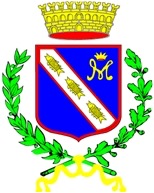 COMUNE DI FIUGGIProvincia di Frosinone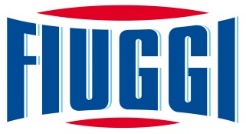 